Windows 10 Servicinghttps://docs.microsoft.com/en-us/sccm/sum/deploy-use/manage-express-installation-files-for-windows-10-updates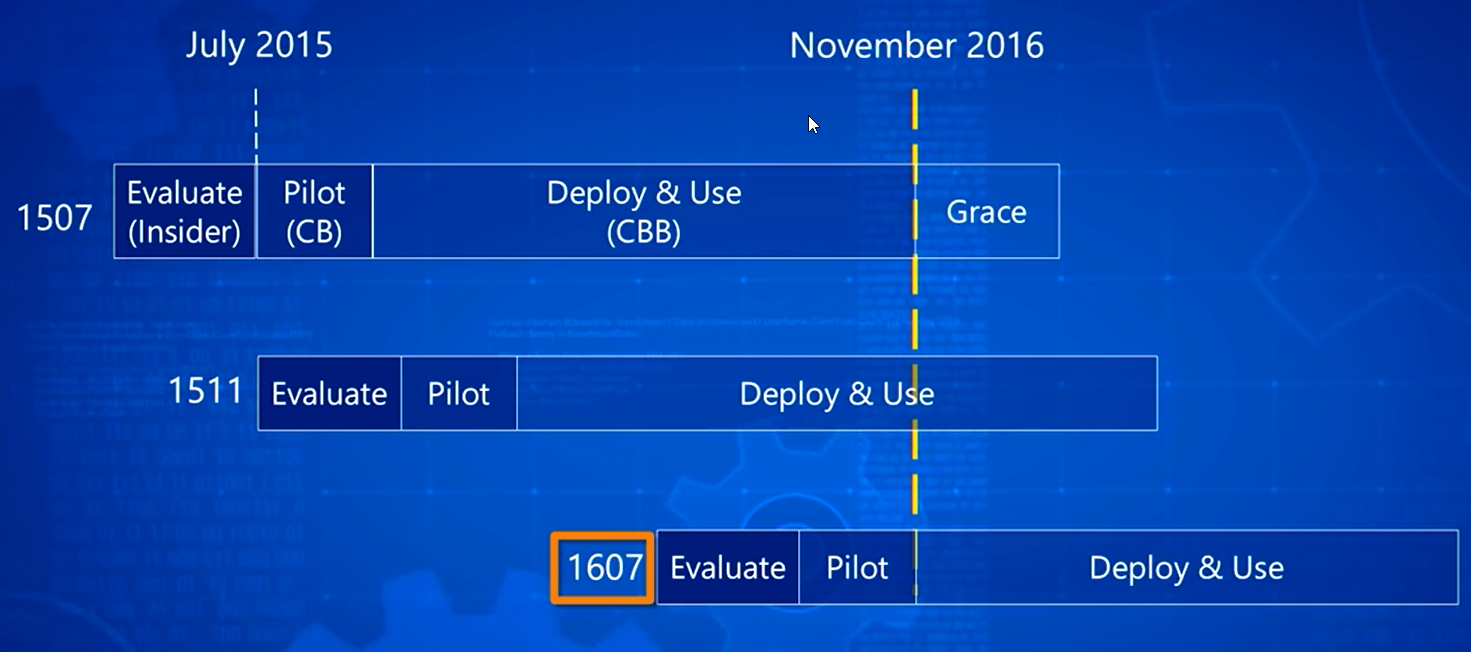 http://aka.ms/W10-1703-resourcesInitial SetupMake sure you have checked ‘Upgrades’ in the Software Update Point Component Properties in SCCM.  If you are running Server 2012 R2 you will need a hotfix.  The hotfix is listed in a prompt when you select Upgrades.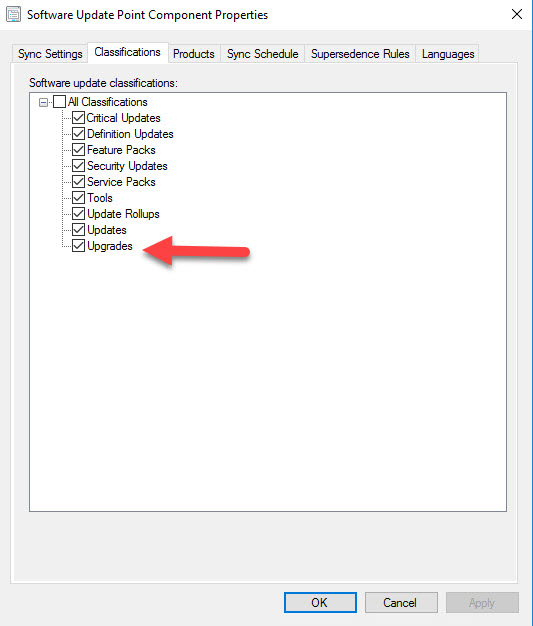 You can check the success of the upgrades synchronization by looking in SCCM > Software Library > Windows 10 Servicing > All Windows 10 Updates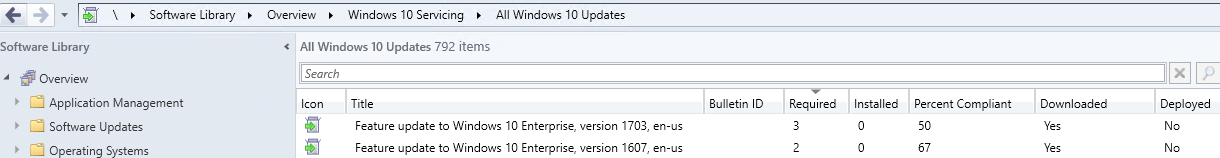 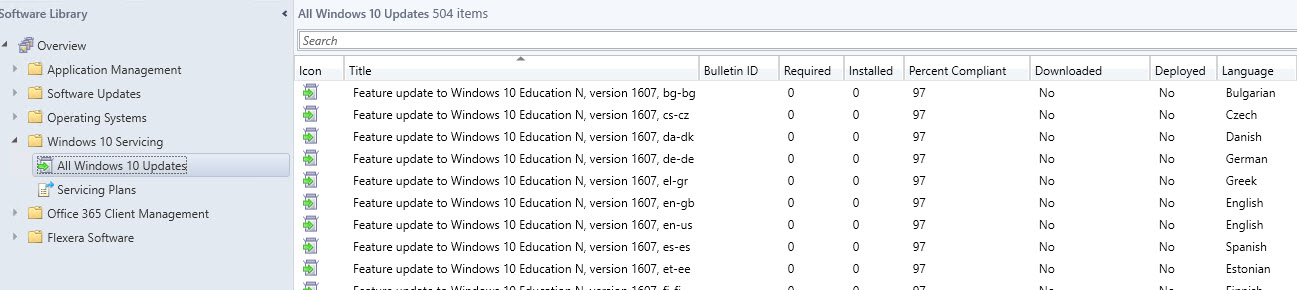 If this node is empty you will want to start troubleshooting by looking at the Wsyncmgr.log file.  Troubleshooting is beyond the scope of this document.Create Target Collection(s)In this document we will be upgrading to the latest Windows 10 branch which is 1.Create a collection called “Windows 10 - Upgrade to CB” with the following WQL statement:  select SMS_R_SYSTEM.ResourceID,SMS_R_SYSTEM.ResourceType,SMS_R_SYSTEM.Name,SMS_R_SYSTEM.SMSUniqueIdentifier,SMS_R_SYSTEM.ResourceDomainORWorkgroup,SMS_R_SYSTEM.Client from SMS_R_System where SMS_R_System.OperatingSystemNameandVersion  "Microsoft Windows NT Workstation 10.0" and SMS_R_System.Build "10.0."You may want to create another collection for the current branch machines called “Windows 10 – CB” with the following WQL statementselect SMS_R_SYSTEM.ResourceID,SMS_R_SYSTEM.ResourceType,SMS_R_SYSTEM.Name,SMS_R_SYSTEM.SMSUniqueIdentifier,SMS_R_SYSTEM.ResourceDomainORWorkgroup,SMS_R_SYSTEM.Client from SMS_R_System where SMS_R_System.OperatingSystemNameandVersion  "Microsoft Windows NT Workstation 10.0" and SMS_R_System.Build = "10.0."As you can see, these collections can be adjusted for the next Windows 10 branch release quite easily. Upgrading to Current BranchSCCM provides us with two different ways to deploy the latest Windows 10 branch.  On is through the Servicing Plans type deployment.  The other is deployment via Task Sequence.  We will look at both ways below.Windows 10 ServicingIn the SCCM console go to Software Library and expand Windows 10 Servicing.  Right click Servicing Plans and select Create Servicing Plan	Provide a name for the Servicing Plan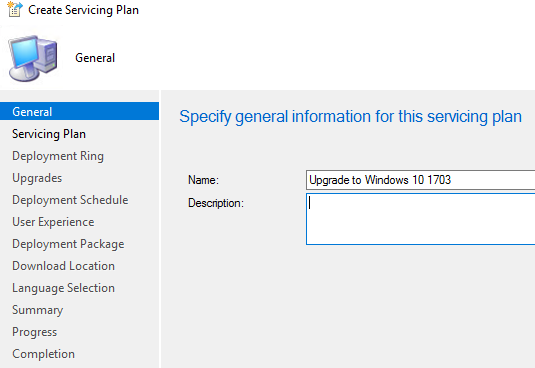 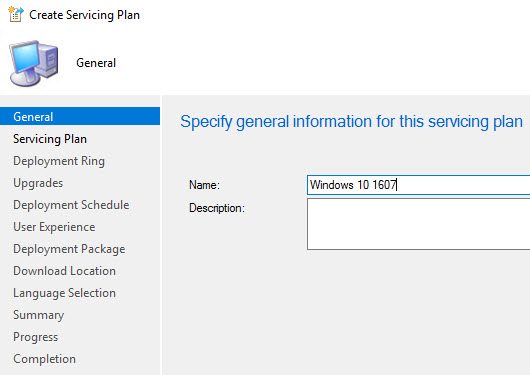 	Provide a target collection.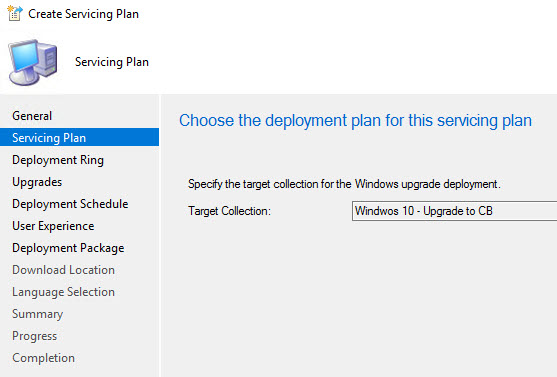 Select the deployment ring that applies to you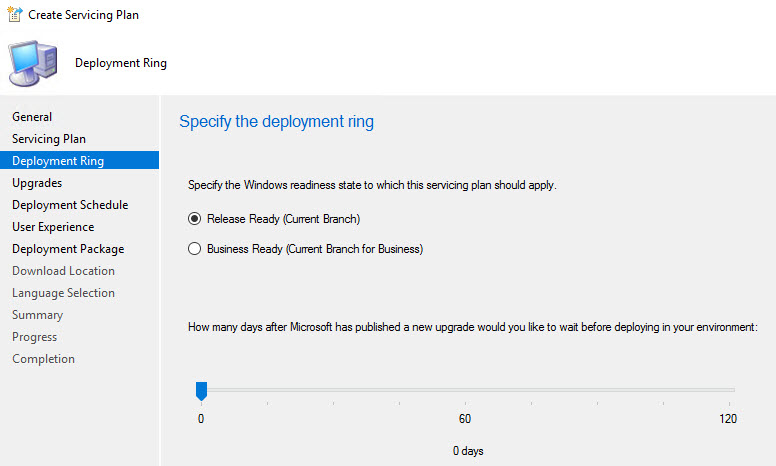 Select the property filters for the deployment.  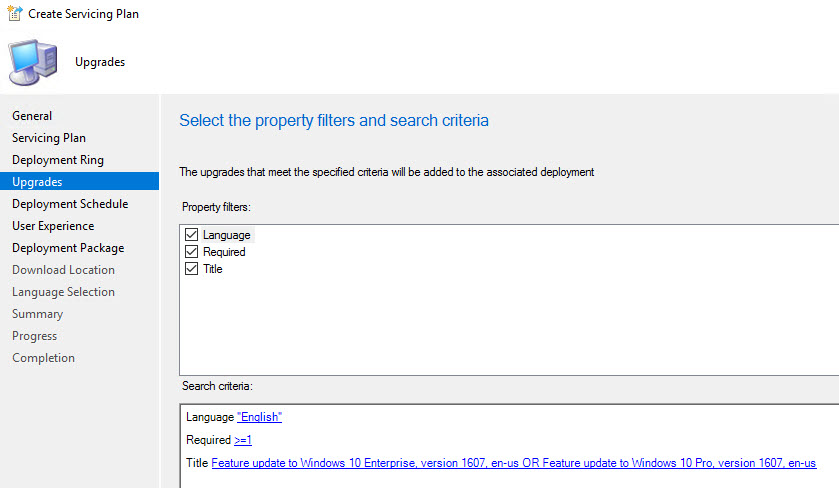 	Configure a schedule for the deployment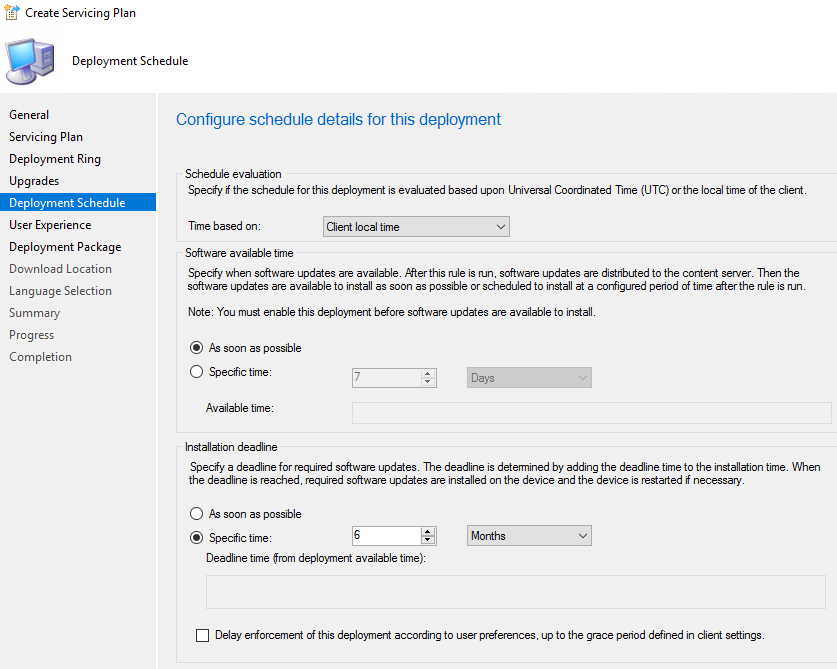 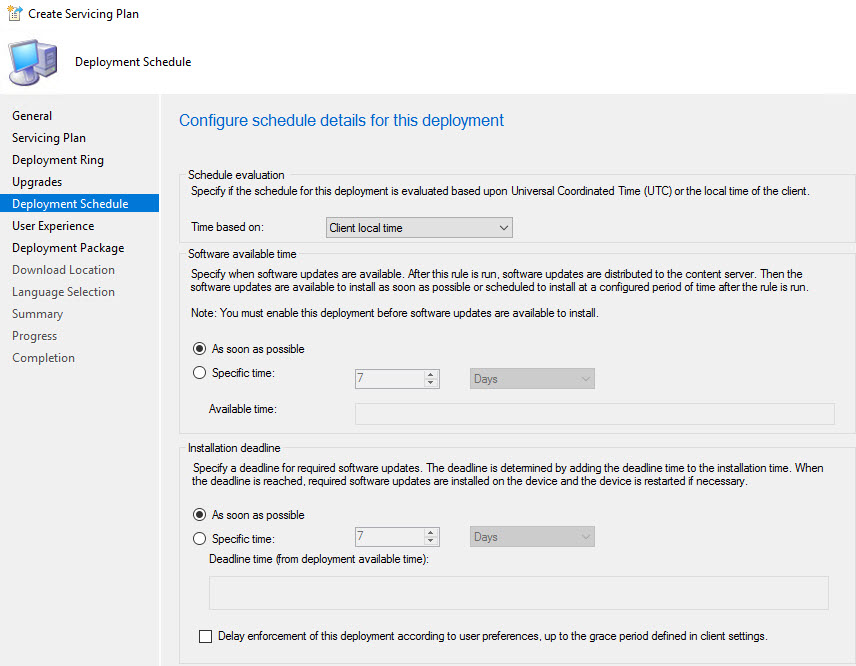 	Configure the end user experience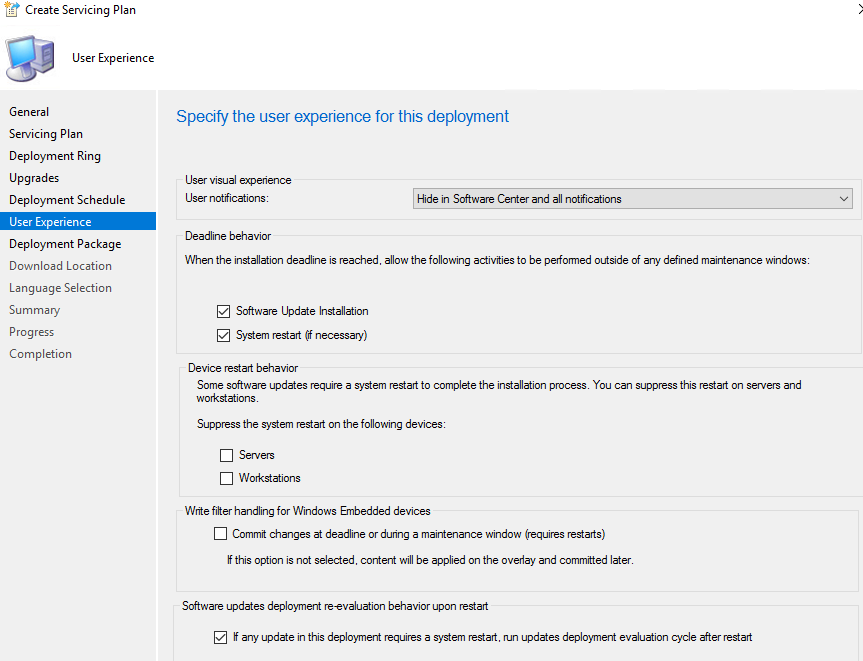 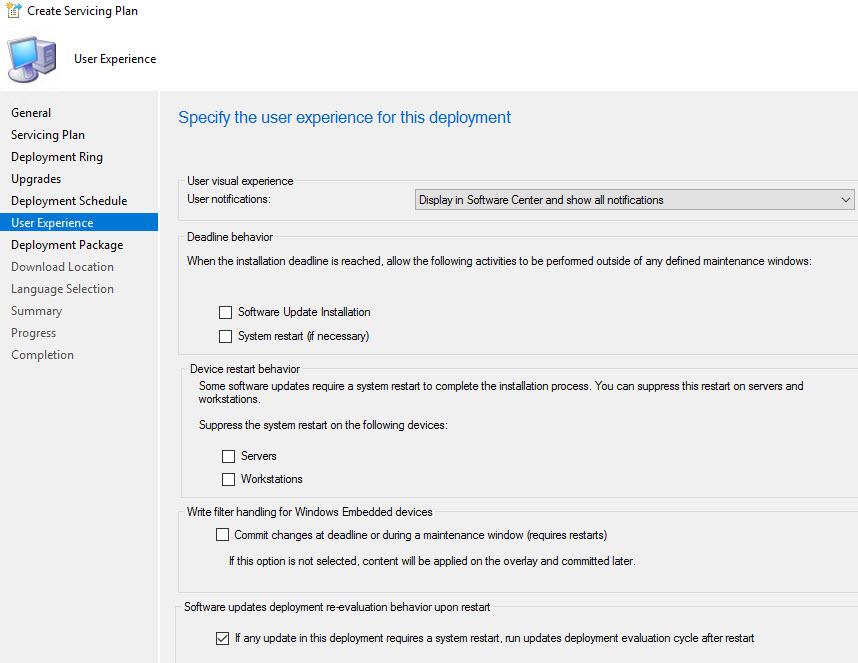 Create or select a deployment package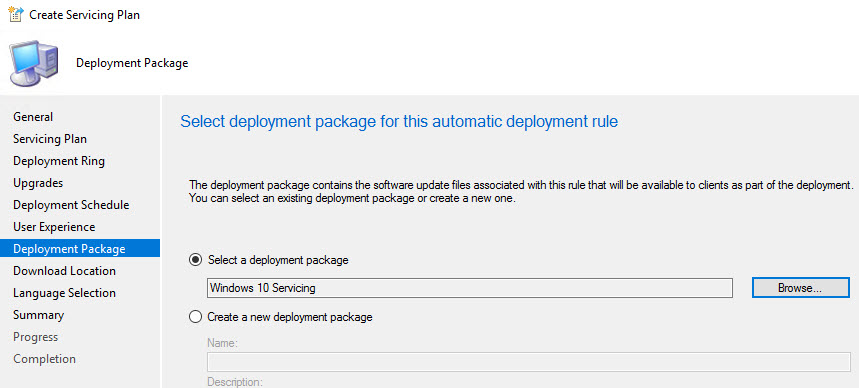 Finish creating the plan.  During this time the updates will be downloaded.In this example we will upgrade a Windows 10 1511 machine to 1607 using SCCM Servicing.  Deploying the update via servicing puts the deployment in the Updates node in the Software Center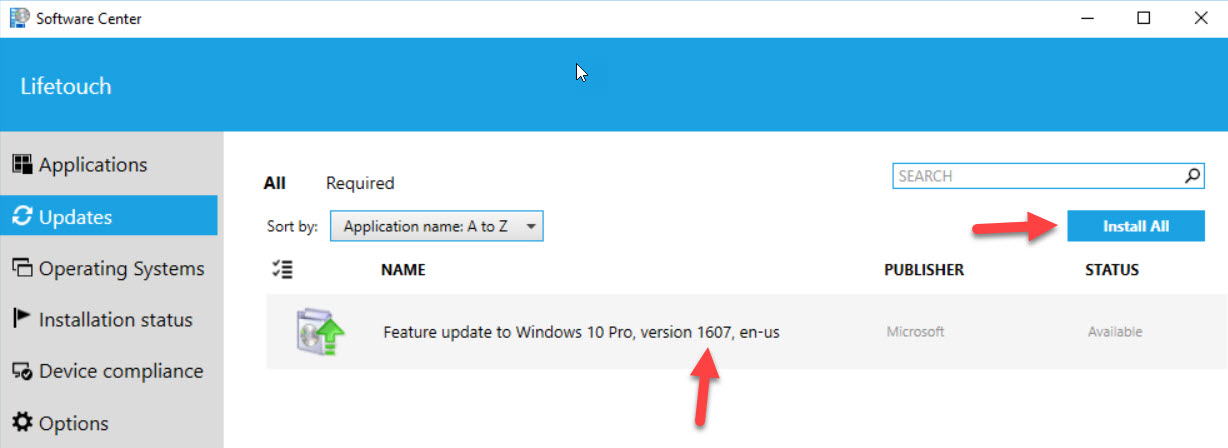 Here the maddening thing about Windows 10 Servicing via .  Let’s see what happens if we just select the Feature Update to Windows 10 Pro, version 1607, en-us.  When we do this, we are brought to a different screen.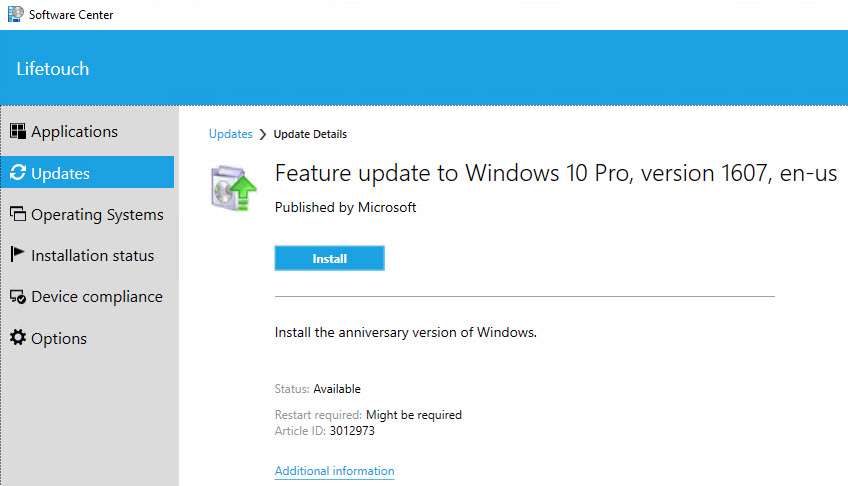 Now, let’s select Installh sweet Jesus….look at that message!  “When you install a new operating system, all the existing data on your computer will be removed.”  This is not a very good message for your end users!!  Those who read it will panic and hit the cancel button and perhaps call the service desk.  The message is incorrect.  All we are doing is upgrading the operating system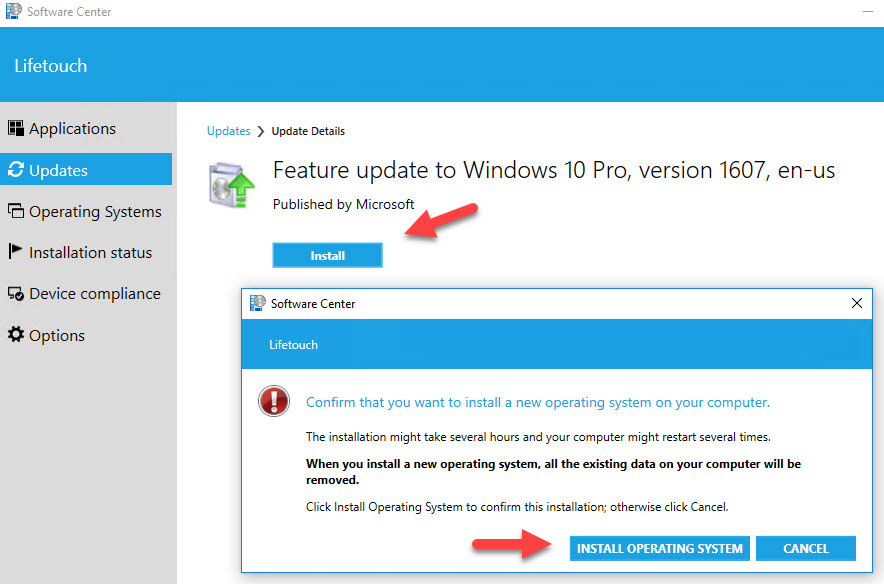 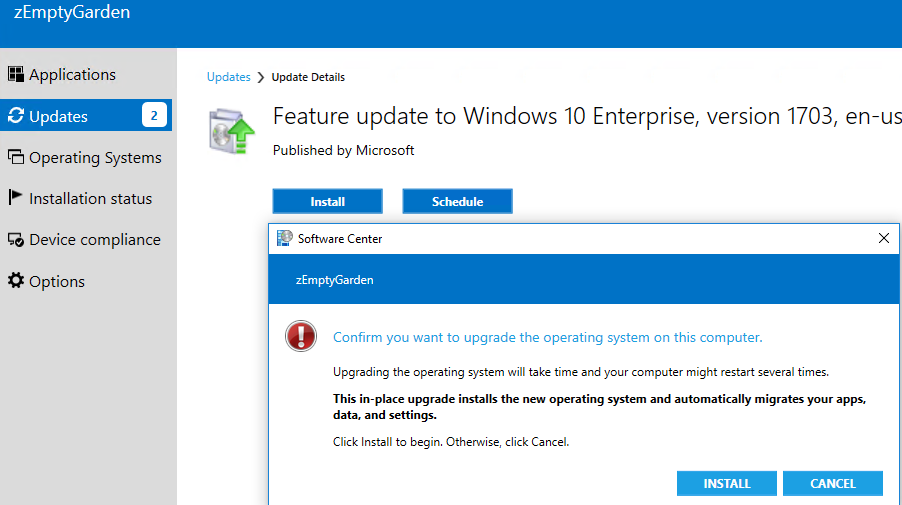 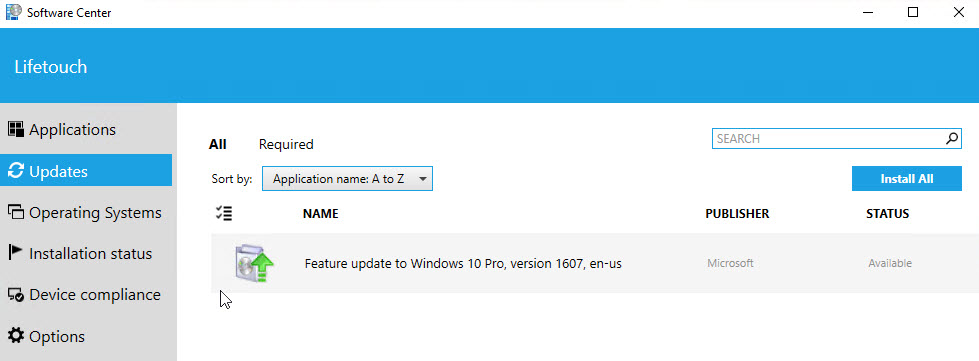 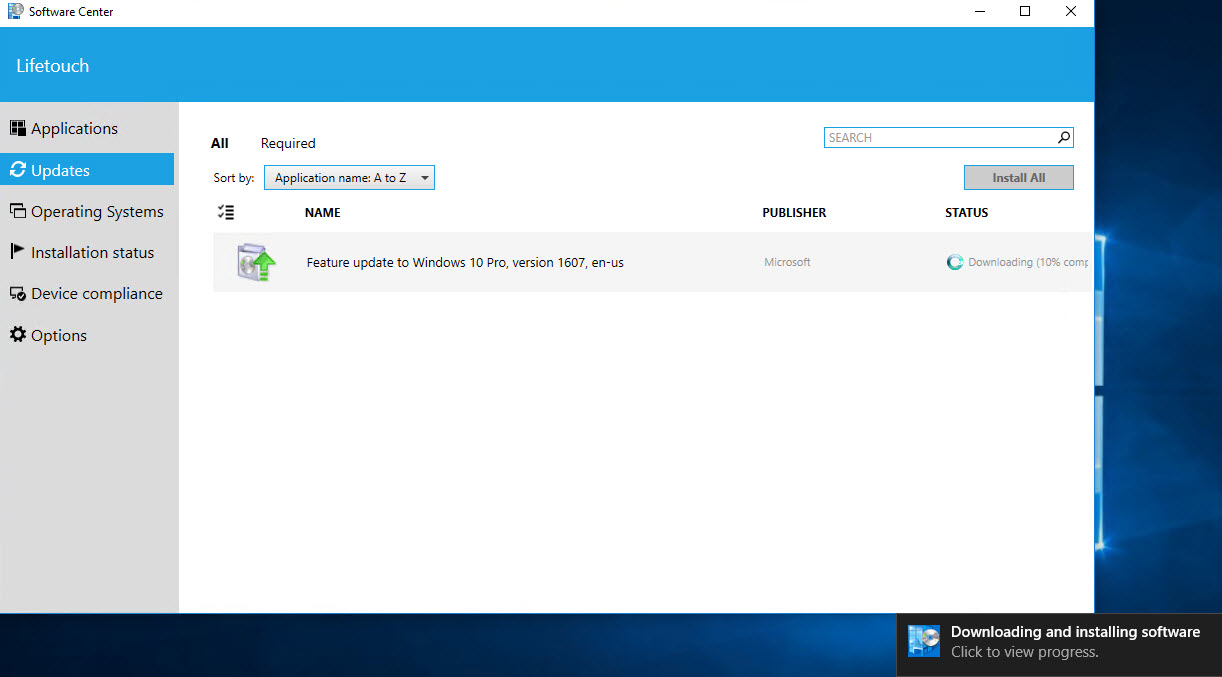 Task SequenceThe other way to deploy the latest Windows 10 branch is to use a task sequence.  The big benefit of this method is that you can add other items to the sequence, such as a cumulative updateCopy your Windows 10 media to a folder.  In SCCM go to Software Library > Operating Systems.  Right click on Operating System Upgrade Package and point to the directory where you copied the Windows 10 media.  Distribute to your DP’sWe will also want to create a package for the Cumulative UpdateGo to this link and find the latest CU.  https://support.microsoft.com/en-us/help/4000825/windows-10-update-historyAs of this writing the latest CU is .   I like to put the link to the CU’s into the package comments.  Also, I put the KB article under version.  You will need to update this package .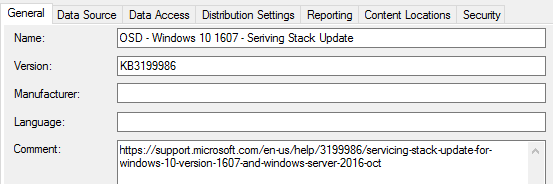 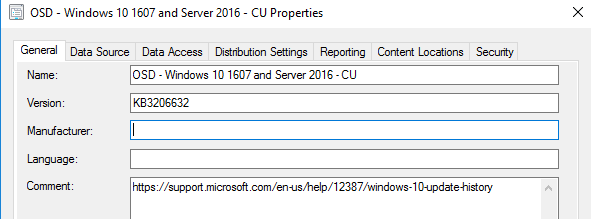 The program will look like this:  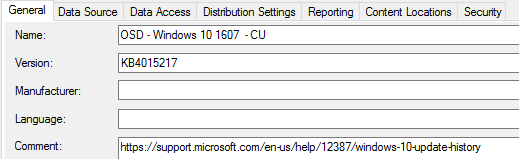 In SCCM navigate to Software Library > Operating SystemsRight click Task Sequences and select ‘Upgrade an Operating System from an Upgrade Package’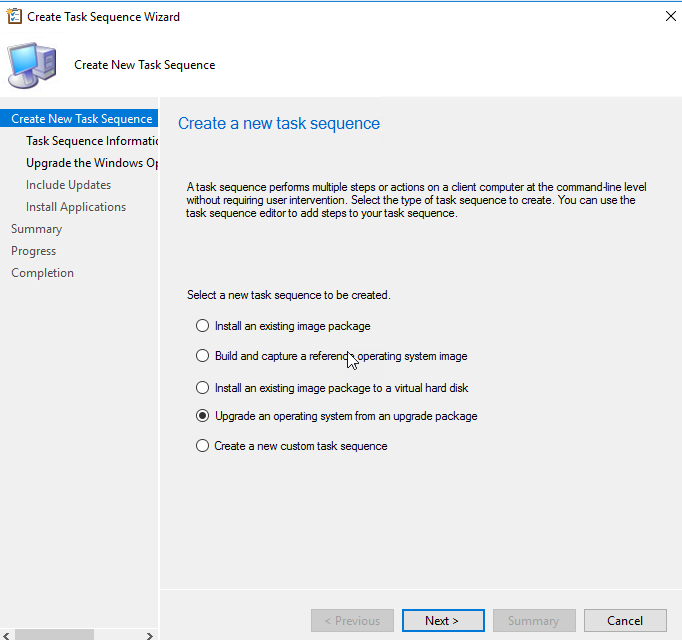 Provide a name.  I called mine “Upgrade to Windows 10 1607”Select the Upgrade Package and Windows Edition if applicableFor the ‘Include Updates’ screen I select ‘Required for installation – mandatory updates’Select any applications you want to install and finish the Task SequenceNow, right click the Task Sequence and select EditAdd the Windows 10 packagebefore the Install updates task.Your Task Sequence should look something like this: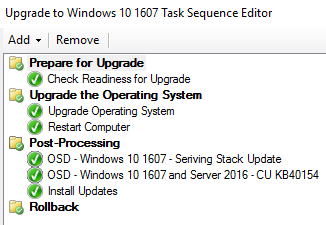 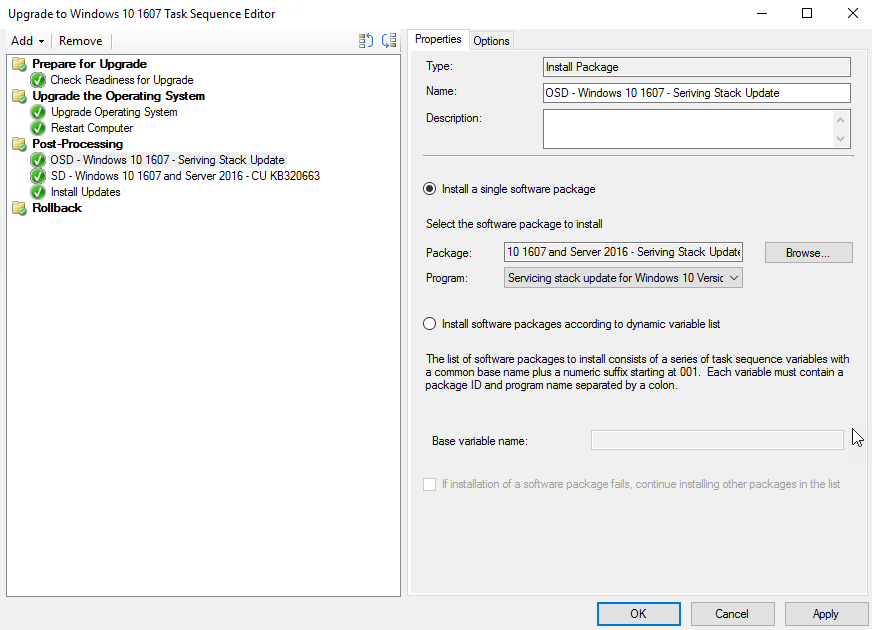 The next thing is to deploy the Task Sequence ollectionYour end users will be prompted that there is new software to install.  In the Software Center they will select Operating Systems and then select the Task  you just deployed.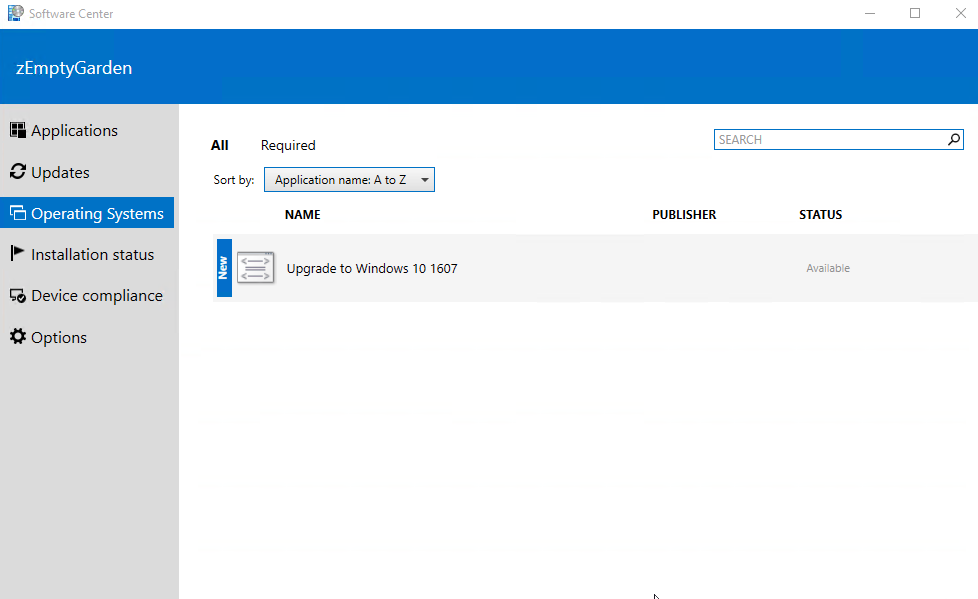 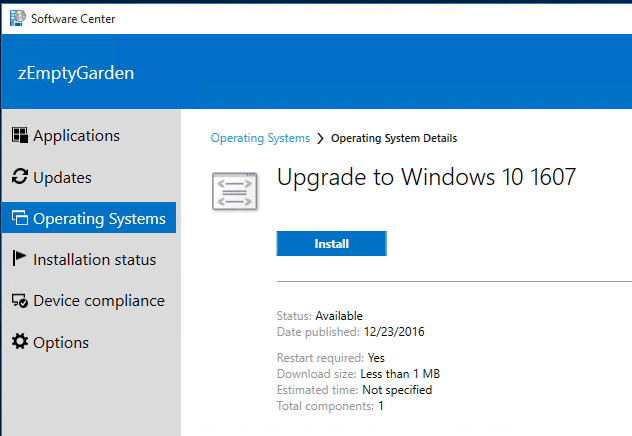 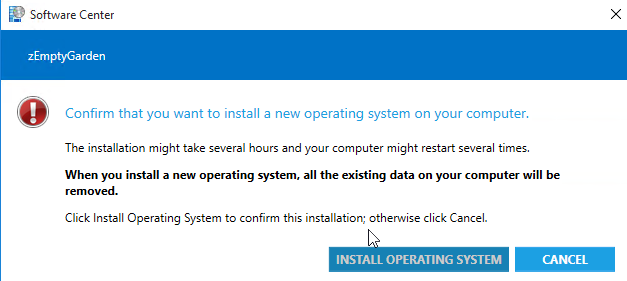 Again, this wording is completely wrong.  The existing data on the machine will remain intact.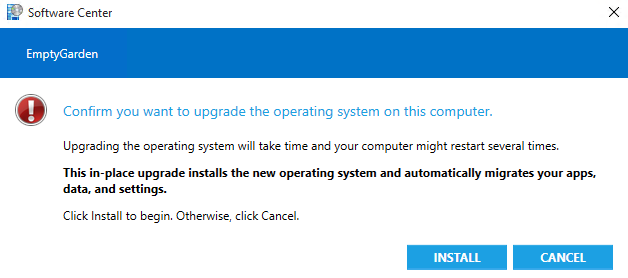 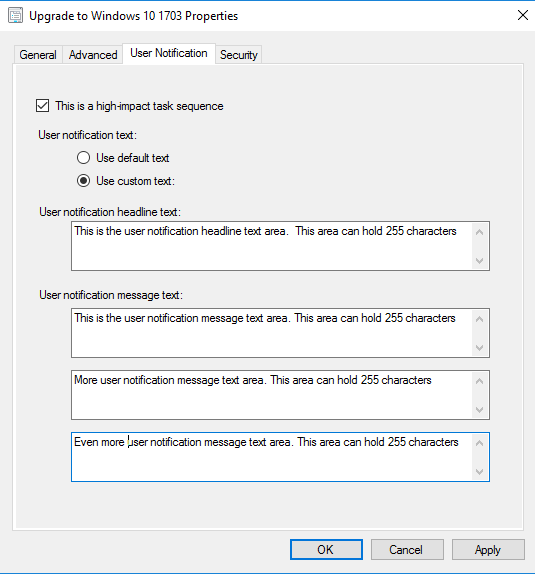 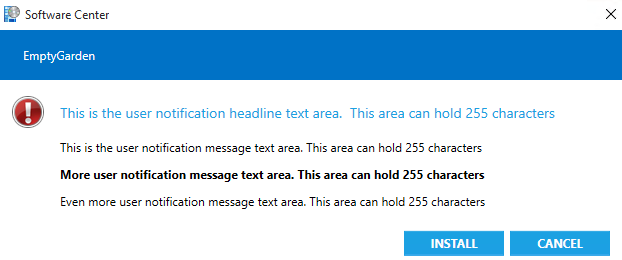 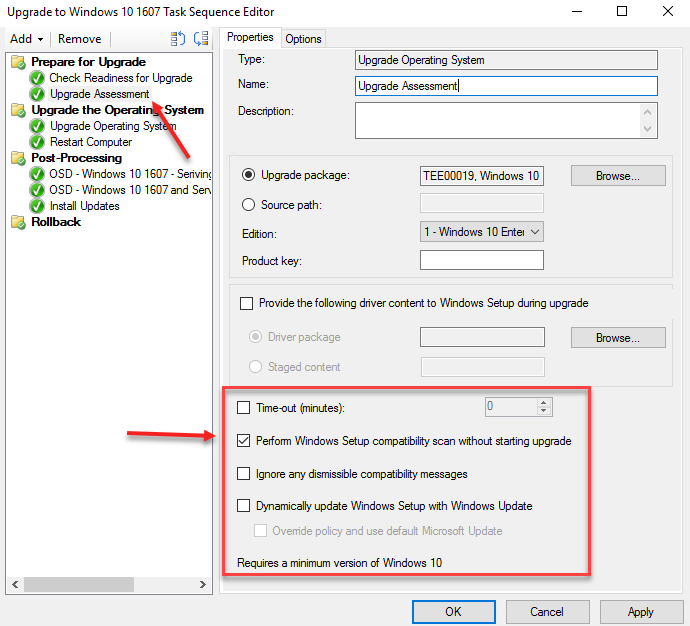 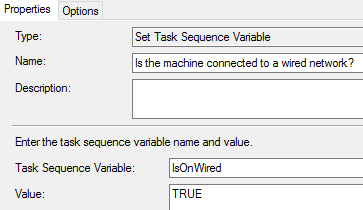 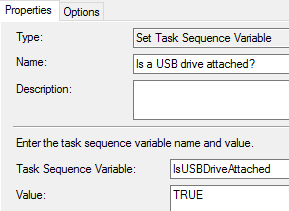 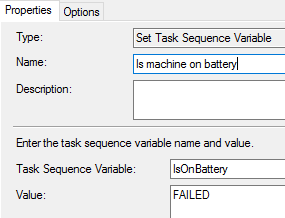 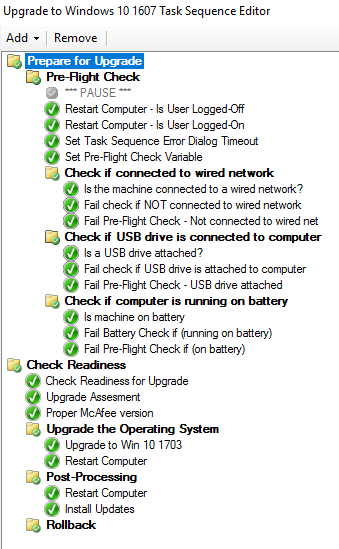 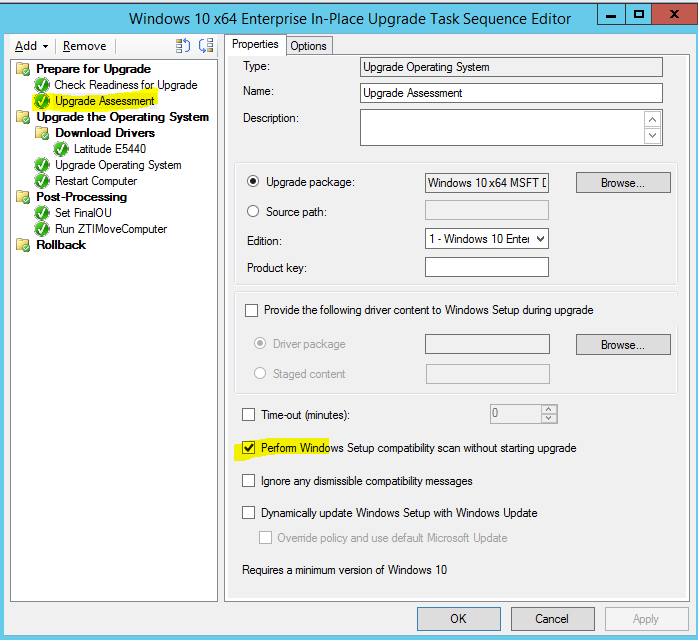 https://docs.microsoft.com/en-us/sccm/core/plan-design/hierarchy/log-files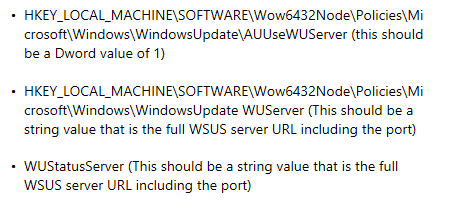 https://support.microsoft.com/en-us/help/10680/software-update-management-troubleshooting-in-configuration-manager